2 Week Independent Learning plan Week 11-12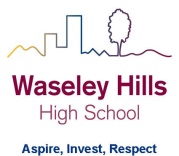 Monday June 22nd to Friday July 3rdSubject: 	RPE		Year:		10		Topic/theme: Islam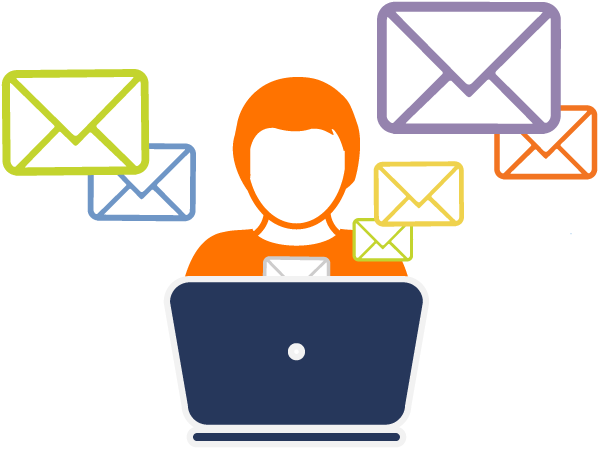 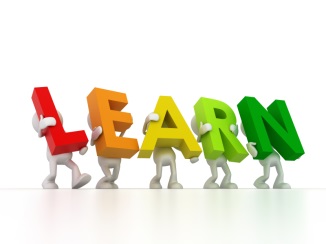 Three stages to online learning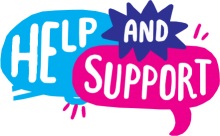 We are here to help you within school opening hours:Learning tasks for this fortnight: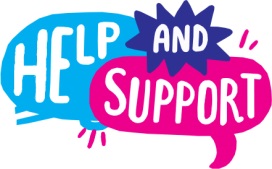 Need help?HomeAccess+ https://facility.waseley.networcs.net/HAP/login.aspx?ReturnUrl=%2fhap (use your normal school username and password).Pupil and parent help page:  https://www.waseleyhills.worcs.sch.uk/coronavirus-independent-learning/help-for-parents-and-pupils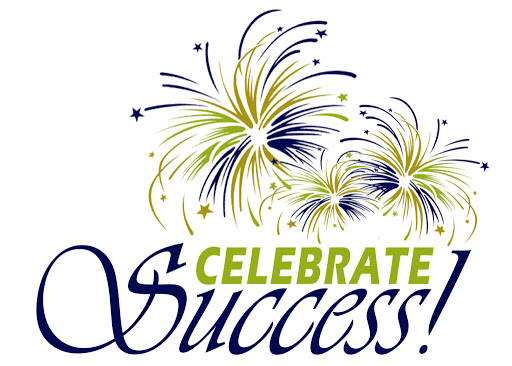 Fancy showing your best work off?You can email a photo of you doing something great, or an example of your best piece of work to your Head of Year for our celebrations assemblies when we return.  Yr 7 please email Mrs Williams at jewilliams@waseleyhills.worcs.sch.uk Yr 8 please email Mrs Bridgeman at jbridgeman@waseleyhills.worcs.sch.ukYr 9 please email Mrs Bradley at kjbradley@waseleyhills.worcs.sch.ukYr 10 please email Mr Jones at djones@waseleyhills.worcs.sch.ukPlease keep your work organised in subjects as we are excited to see what you have achieved and reward you for it when we return.Stage One – Reading TaskStage Two – Completing TasksStage Three – Assessing your learning and feedbackRead the lessons in the table below.  Think about what you need to learn from the task. It may help to look at the other lessons too as this will show you where your learning is heading.  Find the resources you need.  In some instances you may need to log into HomeAccess+ and find the file on the coursework drive (S).  Login with your normal school username and password.  Use the resource as described to complete the suggested task.  Reflect on the teacher’s question.Click here for HomeAccess+ driveClick here for help with accessing HomeAccess+At the end of the two weeks you will be set a task by your teacher on Show My Homework.  This is submitted in SMHWK.   This task will assess your learning and allow us to give you feedback.These assessment tasks are optional but submitting them is very helpful for you and your teacher to understand what you have learnt.Email your teacherJoin your teacher for a support chat sessionRing school receptionYou can now email your teacher using your Office 365 email address. You can also email Mr Baker or the Subject Leader using the contact info above (top right). You will also receive an invite during the two week period to join an online support chat with your teacher.Call 0121 4535211 within school hours. They will email your teacher and ask them to contact you.Lesson Aim:What you need to take from this lesson Resource(s) to use:Hyperlinks to videos etcHomeAccess+ file locationSuggested task:1In this lesson you will learn…What leadership qualities Muhammad showed and personal values throughout his life. Description of resource:https://youtu.be/gMuBLhUd68A Description of what you need to do (step by step):1.Watch the clip ‘How Muhammad became prophet of Islam’ from the start to 10:34. If you have some more time, the whole video is worth watching!2.Answer the following 15 questions: -How many Muslims are there in the world according to the video?-Where was Muhammad born?-Are there any miraculous events surrounding Muhammad’s birth?-At what age did Muhammad become an orphan; both his parents had died?-What is the central shrine in Mecca called?-What trade did Muhammad have?-Who did Muhammad marry?-How many children did they have?-In which decade of his life did Muhammad start to receive revelations, for example his 20s?-Who do Muslims believe is the author of the Qur’an?-How long did Muhammad continue to have revelations?-Which two Abrahamic religions is Islam a continuation of?-How many times did God originally tell Muhammad that he wanted followers to pray? -Which prophet interceded and advised Muhammad to ask for this number to be decreased?-Why did some Meccans oppose Muhammad? A question your teacher would have asked you at the end of this lesson is: Are you surprised that Muhammad became a founder of a religion given his difficult childhood? 2In this lesson you will learn…Why the Qur’an is important to Muslims and how this shown in their daily lives.Description of resource:https://youtu.be/nw6mibx-cec Description of what you need to do (step by step):1.Watch the clip ‘The Qur’an’ and write down 5 Key facts and 5 Key beliefs about Islam.2.Design a leaflet to educate primary school students about the religion Islam, it’s beliefs and practices.A question your teacher would have asked you at the end of this lesson is: In which of the 5 Pillars is the Qur’an used? Which of the 5 Pillars do you think is most important to Muslims and why?3In this lesson you will learn…How and why Muslims pray. Description of resource:https://youtu.be/q_WEa9IobmI  Description of what you need to do (step by step):1.Watch the clip ‘Prayer in Islam’ and answer the following 5 questions:-Where can Muslims pray?-Where should Muslims pray towards and why?-What preparations should Muslims make before prayer?-How many names does Allah have and what do these names do?-What purposes do the two angels have for each Muslim?2.Write down 5 challenges that praying 5 times a day might cause for a Muslim secondary student.A question your teacher would have asked you at the end of this lesson is: Is intention as important as action? If you had angels counting your good and bad deeds every day, which would win?!4In this lesson you will learn…There are two key groups in Islam, the Sunni and Shia. Description of resource:https://youtu.be/lZF7KuP8VjI Description of what you need to do (step by step):1.Watch the clip ‘Shia//Sunni short film’ and write down what surprised you about the two Muslims involved.2.What practices do they suggest are followed differently- are these accurate?3.Which leader do Sunni Muslims think should have taken over after Muhammad’s death? Which leader do Shia Muslims think should have taken over after Muhammad’s death? 4.Reflect on what we can all learn from each other and different points of view.A question your teacher would have asked you at the end of this lesson is: what 3 key advantages does dialogue with others have? Think about the BLM protestors, for example.5In this lesson you will learn…How aspiring to be better than we are can be demanding and tough. Description of resource:https://youtu.be/W_I2Efbk9NI https://youtu.be/DD--iK7sqIE Description of what you need to do (step by step):1.Watch Mim Shaikh’s spoken word poetry about Ramadan. Does he find following this practice hard and why?2.The second spoken word poetry is also by Mim Shaikh and dedicated to his Mum. 3.Write your own rap or poem describing what you find difficult and challenging and what helps you through tough times. A question your teacher would have asked you at the end of this lesson is: Does religion provide comfort or aspirational values or both in the lives of believers? Are these equally important or is it dependent on what is happening? How will we assess you learning?Years 7 and 8: Pupils will be set an interactive quiz using this information on Show My Homework or asked to submit a piece of work such as a photograph of art work.Year 9 to 11: Pupils may be set an interactive quiz or a written task via Show My Homework.How will we assess you learning?Years 7 and 8: Pupils will be set an interactive quiz using this information on Show My Homework or asked to submit a piece of work such as a photograph of art work.Year 9 to 11: Pupils may be set an interactive quiz or a written task via Show My Homework.How will we assess you learning?Years 7 and 8: Pupils will be set an interactive quiz using this information on Show My Homework or asked to submit a piece of work such as a photograph of art work.Year 9 to 11: Pupils may be set an interactive quiz or a written task via Show My Homework.How will we assess you learning?Years 7 and 8: Pupils will be set an interactive quiz using this information on Show My Homework or asked to submit a piece of work such as a photograph of art work.Year 9 to 11: Pupils may be set an interactive quiz or a written task via Show My Homework.